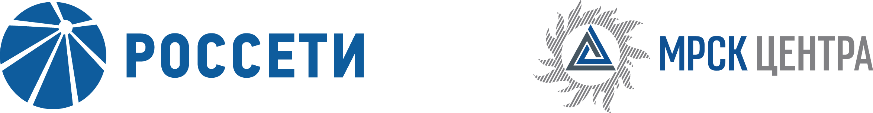 Уведомление №1об изменении условий извещения и закупочной документации запроса предложений в электронной форме, участниками которого могут быть только субъекты малого и среднего предпринимательства, на право заключения Договора на выполнение работ по ремонту зданий и сооружений для нужд ПАО «МРСК Центра» (филиала «Костромаэнерго»),(опубликовано на официальном сайте Российской Федерации для размещения информации о размещении заказов www.zakupki.gov.ru, на Единой электронной торговой площадке https://msp.roseltorg.ru № 31907520645 от 12.02.2019 года, а также на официальном сайте ПАО «МРСК Центра» www.mrsk-1.ru в разделе «Закупки»)Организатор запроса предложений ПАО «МРСК Центра», расположенный по адресу: РФ, 127018, г. Москва, 2-я Ямская ул., д. 4, (контактное лицо: Стоцкая Елена Юрьевна, контактный телефон (4722) 30-41-44, (495) 747-92-92), на основании протокола от 20.02.2019 года №0013-ИА-19-1 вносит изменения в извещение и закупочную документацию запроса предложений в электронной форме, участниками которого могут быть только субъекты малого и среднего предпринимательства, на право заключения Договора на выполнение работ по ремонту зданий и сооружений для нужд ПАО «МРСК Центра» (филиала «Костромаэнерго»).Внести изменения в извещение и закупочную документацию и изложить в следующей редакции:Дата окончания приёма заявок: 25.02.2019 12:00Дата рассмотрения 1х частей заявок:  18.03.2019 23:00Дата рассмотрения 2х частей заявок:  25.03.2019 23:00Дата подведения итогов: 26.03.2019 23:00Пункт 8 части IV «ИНФОРМАЦИОННАЯ КАРТА ЗАКУПКИ» документации о закупке: «…Заявка подается в электронной форме с использованием функционала и в соответствии с Регламентом работы ЕЭТП.Дата начала срока подачи заявок: 12 февраля 2019 года; Дата и время окончания срока, последний день срока подачи Заявок:25 февраля 2019 года 12:00 (время московское);При этом Организатор получает доступ к первым частям заявок на участие в закупке – не позднее дня, следующего за днем окончания срока подачи заявок.Рассмотрение первых частей заявок: Дата начала проведения этапа: с момента направления оператором ЕЭТП заказчику первых частей заявок; Дата окончания проведения этапа: не позднее 18 марта 2019 года;Рассмотрение и оценка вторых частей заявок:Дата начала проведения этапа с момента получения доступа ко вторым частям заявки; Дата окончания: 25 марта 2019 года;Дата подведения итогов закупки: Дата начала проведения этапа: с момента размещения протокола рассмотрения вторых частей заявок; Дата окончания: 26 марта 2019 года;Порядок проведения этапов закупки установлен в подразделах 5 и 6 части I «ОБЩИЕ УЛОВИЯ ПРОВЕДЕНИЯ ЗАКУПКИ» документации о закупке…».Пункт 9 части IV «ИНФОРМАЦИОННАЯ КАРТА ЗАКУПКИ» документации о закупке: «…Дата и время окончания срока предоставления участникам закупки разъяснений положений документации о закупке: 21 февраля 2019 года, 12:00 (время московское)…»Примечание:По отношению к исходной редакции извещения и закупочной документации запроса предложений в электронной форме, участниками которого могут быть только субъекты малого и среднего предпринимательства, на право заключения Договора на выполнение работ по ремонту зданий и сооружений для нужд ПАО «МРСК Центра» (филиала «Костромаэнерго») внесены следующие изменения:изменены крайний срок подачи заявок, дата рассмотрения первых частей заявок,  дата рассмотрения вторых частей заявок и дата подведения итогов закупки;изменен крайний срок предоставления ответов на запросы разъяснений.	В части, не затронутой настоящим уведомлением, Участники руководствуются извещением и закупочной документацией запроса предложений в электронной форме, участниками которого могут быть только субъекты малого и среднего предпринимательства, на право заключения Договора на выполнение работ по ремонту зданий и сооружений для нужд ПАО «МРСК Центра» (филиала «Костромаэнерго»), (опубликовано на официальном сайте Российской Федерации для размещения информации о размещении заказов www.zakupki.gov.ru, на Единой электронной торговой площадке https://msp.roseltorg.ru № 31907520645 от 12.02.2019 года, а также на официальном сайте ПАО «МРСК Центра» www.mrsk-1.ru в разделе «Закупки»).Председатель закупочной комиссии -заместитель генерального директора по инвестиционной деятельности ПАО «МРСК Центра»	Д.В. Скляров